					September 25, 2017Via Certified MailTelco Pros Inc.2020 Center StreetCleveland OH  44113					RE:	Updated Bond						Telco Pros Inc.						A-2013-2365129Dear Sir/Madam:	Please find under cover of this letter the updated financial instrument filed with the Commission on behalf of Telco Pros Inc. because it is not acceptable.The Commission requires a supplier to file an original bond, letter of credit, continuation certificate, amendment, or other financial instrument as part of a supplier’s licensing requirements under Section 2809(c) of the Pennsylvania Public Utility Code.  The Bond you filed does not contain a signature by the Principal for Telco Pros Inc. at the bottom of the document.  The document must include an original "wet" signature, preferably in blue ink, and a raised seal or original notary stamp, indicating that the Principal agrees to the security. Sincerely,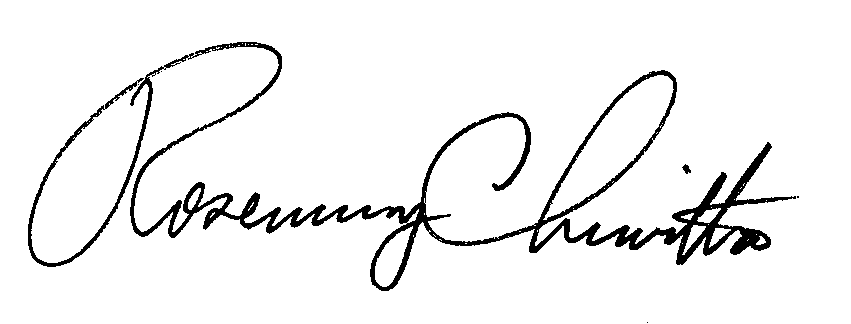 Rosemary ChiavettaSecretary of the CommissionRC: alwEnclosures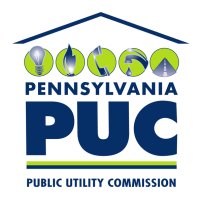  PUBLIC UTILITY COMMISSION400 North Street, Keystone Building, Second FloorHarrisburg, Pennsylvania  17120IN REPLY PLEASE REFER TO OUR 